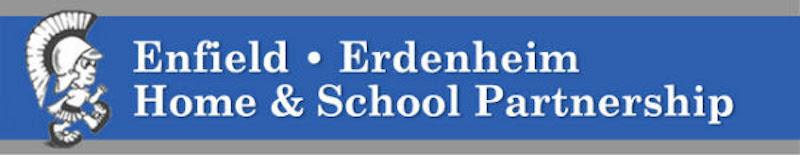 Enfield Elementary (Gr. K-2), 300 Montgomery Ave., Erdenheim, PA 19038 | 215-233-6080Erdenheim Elementary (Gr. 3-5), 500 Haws Lane, Flourtown, PA 19031 | 215-233-6085Deposit NoticeComplete all information for your deposit.  Please note- Monies must be counted and signed for by 2 separate individuals before being submitted to Treasurer for deposit.*For checks- you may submit an EXCEL spreadsheet containing check numbers and amounts in lieu of listing them on this page. Please just reference check Quantity/Counts and Amount totals on this pageYour Name:Your Name:Phone:Committee / Budget Line:Committee / Budget Line:Committee / Budget Line:Date of Event:Date Submitted:Date Deposited (For Treasurer Use Only):Specific Description of Deposit Source:Specific Description of Deposit Source:Specific Description of Deposit Source:CashQuantityTotalCheck #*AmountChange$.01$.05$.10$.25$.50$1.00Change Total:$1.00$5.00$10.00$20.00$50.00Dollars Total:Cash Total:Check Quantity:Check Total Amount:SignatureDate1st Counter2nd CounterAccepted by (Treasurer)